PhDr. Lenka Doležalová, Ph.D. Studijní materiál – 2.roč. Mgr. - SP4MK_S4a2 – L+S Komunikační přístupy ve školách pro sluchově postižené (orální metoda, totální komunikace, bilingvální výchova, využití znakového jazyka - sluchově postižený pedagog) Vycházejí z přístupu k hluchotě jako takové (medicínský x kulturní náhled): 1.Přístup monoligvální/monokulturní (hluchota – defekt/handicap) 2.Přístup bilingvální/bikulturní (hluchota – kulturní odlišnost) Přístup monolingvální/monokulturní  „monolingvální“ – mateřský jazyk dětí – v tomto případě – mluvený jazyk  hlavní cíl: naučit děti mluvit - metoda orální, orální vzdělávací program, orální přístup ke vzdělávání apod. V rámci orálního přístupu: Metody unisenzorické (čistě orální) Metody multisenzorické Obecně:  zaměření na mluvení ve většinovém jazyce, tj. na srozumitelný mluvený projev a schopnost porozumět mluvenému jazyku (s pomocí sluchadel + moderních zesilovacích přístrojů)  vhodný především pro nedoslýchavé Orální metoda (komunikace) cíl : - vybudovat u sluchově postiženého mluvenou řeč jak v orální, tak grafické podobě - formovat mluvenou řeč na základě hmatu a zraku - aktivizovat zbytky sluchu nejdůležitější složka:
jednou ze základních podmínek začlenění sluchově postiženého jedince do společnosti je ovládnutí mluveného jazyka Zásady orální metody (jako vzdělávací metody) žákovi je exponováno slovo v mluvené a písemné podobě nové slovo zapadá do kontextu navozené situace 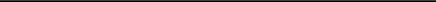 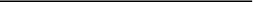 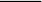 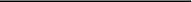 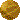 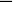 PhDr. Lenka Doležalová, Ph.D. Studijní materiál – 2.roč. Mgr. - SP4MK_S4a2 – L+S podpora pomocí daktylních znaků stálé vystavování dítěte mluvené řeči nejen ve školním prostředí Důvody pro orální metodu Důsledky striktní orální metody Přístup bilingvální/bikulturní  respektuje kulturní a jazyková specifika komunity neslyšících  hlavní cíl:
 mateřský jazyk:  druhý jazyk:  vyučovací metoda
– metoda bilingvální, resp. znakově bilingvální Argumenty pro zavedení bilingválně-bikulturních programů ve vzdělávání:   Znepokojení nad neuspokojivými výsledky ansolventů škol s orálními programy   Relativní úspěch neslyšících dětí neslyšících rodičů   Uznání znakových jazyků jako jazyků plnohodnotných   Problémy spojené s užíváním manuálně kódovaných mluvených jazyků ve výuce   Důkazy o tom, že ve znakově bilingválních programech ve Skandinávii ve čtení a ve školních výkonech obecně dosahují žáci vyšší úrovně. Bilingvální výchova bilingvismus - „dvojjazykovost,dvojjazyčnost“ bilingvismus neslyšících - dva rozličné jazyky a to z hlediska různé modality těchto jazyků mluvený jazyk je založený na auditivně-verbální modalitě znakový jazyk na modalitě vizuálně-motoriké 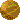 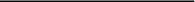 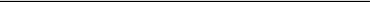 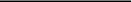 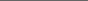 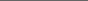 PhDr. Lenka Doležalová, Ph.D. Studijní materiál – 2.roč. Mgr. - SP4MK_S4a2 – L+S Bilingvální metoda ve výchově a vzdělávání : systém bilingvální metody ve výchově a vzdělávání se rozšířil především v 80.letech 20.století ve skandinávských zemích, později i v Německu a Francii u nás se tato metoda uchytila v druhé polovině 90.let
základním předpokladem pro zavedení bilingválního přístupu ve vzdělávání neslyšících je: Systém bilingvální komunikace   mluvenou řeč nelze zvládnout bez současného vyučování ZJ   jenom ZJ zajišťuje přirozené podmínky jazykového vývoje   užívání ZJ neomezuje potřebu neslyšícího dítěte dorozumívat se   cíl bilingválního vyučování neslyšících dětí je normální jazykový vývoj v atmosféře porozumění a úspěchu Důvody pro bilingvální vzdělávání slyšící x neslyšící učitel : Podmínky pro úspěšný bilingvální vývoj : 1. stálý jazykový kontakt
2. rovnocenné postavení obou jazyků,
3. umožnění rozvoje obou jazyků na stejné úrovni 4. přirozený vývoj obou jazyků,
5. učit se používat jazyk v komunikaci 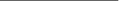 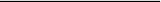 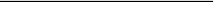 PhDr. Lenka Doležalová, Ph.D. Studijní materiál – 2.roč. Mgr. - SP4MK_S4a2 – L+S Totální komunikace   Spíše filozofií či náhledem na způsob vzdělávání žáků a studentů s vadami sluchu   Při komunikaci a při vzdělávání se doporučuje využívat všech dostupných komunikačních prostředků, a to podle individuálních potřeb konkrétního dítěte (zjištěných na základě důkladné diagnostiky) Totální komunikace „komplex manuálních a orálních způsobů komunikace, které jsou schopny sluchově postiženému zajistit bezbariérový přístup k informacím tak, aby byl zajištěn jejich harmonický rozvoj“
vznik – 60. léta 20. století Dorothy Shifflettová
dr.Roy Holcomb z USA
1.zpráva o tot.komunikaci u nás - PhDr.Miloš Pulda v časopise GONG v roce 1979 snaží se nejen o umožnění sluchově postiženému dorozumět se se slyšícím, ale i naopak, slyšícímu se sluchově postiženým
2 významy : a) TK je filosofie určitého způsobu myšlení nebo komunikace Prostředky dorozumívání v rámci TK:
 pomocné artikulační znaky – vizuální kontakt
 pantomima, mimika, dramatizace
 prstová abeceda
 mluvený jazyk – mluva, odezírání, čtení, psaní
 posunkové systémy – všeobecně užívaná gesta, postoj těla  znakový jazyk, znakovaná čeština Kritika totální komunikace
 děti sledují jenom ruce – nenaučí se srozumitelně mluvit ani odezírat  mnozí učitelé SP nedokáží současně mluvit a znakovat
 je zanedbána raná sluchově – řečová výchova
 zisk ze slyšení se ztrácí, připojí-li se posunky 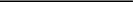 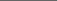 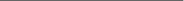 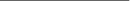 PhDr. Lenka Doležalová, Ph.D. Studijní materiál – 2.roč. Mgr. - SP4MK_S4a2 – L+S slyšící x neslyšící pedagog/pedagog se SP : 1. slyšící pedagog a) osvojení si mluvené řeči b) funkce socializační a integrační c) klade důraz na využití psané podoby národního jazyka. 2. pedagog se sluchovým postižením:  komunikační vzor,  identifikační vzor, - jsou nejdůležitějšími vzory pro děti, které přejímají mnoho charakteristik, hodnotových měřítek i způsobů svých rodičů  sociálním vzor
- významnou formou sociálního učení je napodobování sociálním skupinou  kulturním vzor
- u neslyšících učitelů je výhodou, že znají kulturu a historii neslyšících Pedagog se SP by měl mít:   znalosti o kultuře a historii Neslyšících,   dovednost umět udržet pozornost žáků/studentů se sluchovým postižením,   umět zajistit správné vizuální podmínky (při komunikaci mezi pedagogem a studenty i při vzájemné komunikaci mezi studenty),   klást důraz na vizualizaci a zpětnou vazbu,   dbát na porozumění čteného materiálu,   umět zajistit individuální přístup,   vzdělávat i výchovně působit,   podněcovat spolupráci (nejen mezi pedagogem a studentem, ale i mezi studenty a pedagogy navzájem) a   umět navázat partnerský vztah mezi pedagogem a studenty. Literatura: KOMORNÁ, M. Systém vzdělávání osob se sluchovým postižením vČR a specifika vzdělávacích metod při výuce. Praha: Česká komora tlumočníků znakového jazyka o.s., 2008. KRAHULCOVÁ, Beáta. Komunikace sluchově postižených. Praha: Karolinum, 2002. 